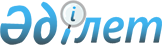 Федоров ауданы әкімдігінің 2017 жылғы 22 мамырдағы № 185 "Мемлекеттік тұрғын үй қорындағы тұрғын үйді пайдаланғаны үшін төлемақы мөлшерін белгілеу туралы" қаулысына өзгеріс енгізу туралыҚостанай облысы Федоров ауданы әкімдігінің 2018 жылғы 7 маусымдағы № 158 қаулысы. Қостанай облысының Әділет департаментінде 2018 жылғы 3 шілдеде № 7922 болып тіркелді
      "Тұрғын үй қатынастары туралы" 1997 жылғы 16 сәуірдегі Қазақстан Республикасы Заңының 97-бабының 1-тармағына сәйкес Федоров ауданының әкімдігі ҚАУЛЫ ЕТЕДІ:
      1. Федоров ауданы әкімдігінің 2017 жылғы 22 мамырдағы № 185 "Мемлекеттік тұрғын үй қорындағы тұрғын үйді пайдаланғаны үшін төлемақы мөлшерін белгілеу туралы" қаулысына (Нормативтік құқықтық актілерді мемлекеттік тіркеу тізілімінде № 7113 болып тіркелген, 2017 жылғы 30 маусымда Қазақстан Республикасы нормативтік құқықтық актілерінің эталондық бақылау банкінде жарияланған) мынадай өзгеріс енгізілсін:
      көрсетілген қаулының қосымшасы осы қаулының қосымшасына сәйкес жаңа редакцияда жазылсын.
      2. "Тұрғын үй-коммуналдық шаруашылық, жолаушылар көлігі және автомобиль жолдар бөлімі" мемлекеттік мекемесі Қазақстан Республикасының заңнамасында белгілінген тәртіпте:
      1) осы қаулының аумақтық әділет органында мемлекеттік тіркелуін;
      2) осы қаулыны мемлекеттік тіркелген күнінен бастап күнтізбелік он күн ішінде оның қазақ және орыс тілдеріндегі қағаз және электрондық түрдегі көшірмесін "Республикалық құқықтық ақпарат орталығы" шаруашылық жүргізу құқығындағы республикалық мемлекеттік кәсіпорнына ресми жариялау және Қазақстан Республикасы нормативтік құқықтық актілерінің эталондық бақылау банкіне енгізу үшін жіберілуін;
      3) осы қаулыны ресми жарияланғанынан кейін Федоров ауданы әкімдігінің интернет-ресурсында орналастыруды қамтамасыз етсін.
      3. Осы қаулының орындалуын бақылау Федоров ауданы әкімінің тұрғын үй-коммуналдық мәселелері жөніндегі орынбасарына жүктелсін.
      4. Осы қаулы алғашқы ресми жарияланған күнінен кейін күнтізбелік он күн өткен соң қолданысқа енгізіледі. Мемлекеттік тұрғын үй қорындағы тұрғын үйді пайдаланғаны үшін төлемақы мөлшері
      1. Вишневый ауылы, Школьный көшесі, 7 үй, жалпы алаңның бір шаршы метрі үшін айына 15 теңге 87 тиын көлемінде;
      2. Федоров ауылы, Абай көшесі, 27 үй, 3 пәтер, жалпы алаңның бір шаршы метрі үшін айына 16 теңге 57 тиын көлемінде;
      3. Федоров ауылы, Абай көшесі, 27 үй, 4 пәтер, жалпы алаңның бір шаршы метрі үшін айына 12 теңге 45 тиын көлемінде;
      4. Федоров ауылы, Абай көшесі, 27 үй, 5 пәтер, жалпы алаңның бір шаршы метрі үшін айына 12 теңге 45 тиын көлемінде;
      5. Федоров ауылы, Абай көшесі, 27 үй, 6 пәтер, жалпы алаңның бір шаршы метрі үшін айына 12 теңге 45 тиын көлемінде;
      6. Федоров ауылы, Абай көшесі, 27 үй, 7 пәтер, жалпы алаңның бір шаршы метрі үшін айына 12 теңге 45 тиын көлемінде;
      7. Федоров ауылы, Абай көшесі, 27 үй, 8 пәтер, жалпы алаңның бір шаршы метрі үшін айына 12 теңге 46 тиын көлемінде;
      8. Федоров ауылы, Абай көшесі, 27 үй, 9 пәтер, жалпы алаңның бір шаршы метрі үшін айына 12 теңге 46 тиын көлемінде;
      9. Федоров ауылы, Абай көшесі, 27 үй, 10 пәтер, жалпы алаңның бір шаршы метрі үшін айына 12 теңге 47 тиын көлемінде;
      10. Федоров ауылы, Абай көшесі, 27 үй, 11 пәтер, жалпы алаңның бір шаршы метрі үшін айына 12 теңге 45 тиын көлемінде;
      11. Федоров ауылы, Абай көшесі, 27 үй, 14 пәтер, жалпы алаңның бір шаршы метрі үшін айына 12 теңге 45 тиын көлемінде;
      12. Федоров ауылы, Абай көшесі, 27 үй, 15 пәтер, жалпы алаңның бір шаршы метрі үшін айына 12 теңге 45 тиын көлемінде;
      13. Федоров ауылы, Абай көшесі, 27 үй, 16 пәтер, жалпы алаңның бір шаршы метрі үшін айына 12 теңге 46 тиын көлемінде;
      14. Федоров ауылы, Б. Климов көшесі, 70 үй, 4 пәтер, жалпы алаңның бір шаршы метрі үшін айына 39 теңге 47 тиын көлемінде;
      15. Федоров ауылы, Жастар көшесі, 26 үй, 1 пәтер, жалпы алаңның бір шаршы метрі үшін айына 111 теңге 26 тиын көлемінде;
      16. Федоров ауылы, Жастар көшесі, 26 үй, 2 пәтер, жалпы алаңның бір шаршы метрі үшін айына 111 теңге 26 тиын көлемінде;
      17. Федоров ауылы, Жастар көшесі, 26 үй, 3 пәтер, жалпы алаңның бір шаршы метрі үшін айына 111 теңге 26 тиын көлемінде;
      18. Федоров ауылы, Жастар көшесі, 28 үй, 3 пәтер, жалпы алаңның бір шаршы метрі үшін айына 109 теңге 18 тиын көлемінде;
      19. Федоров ауылы, Кравцов көшесі, 59 үй, А пәтер, жалпы алаңның бір шаршы метрі үшін айына 30 теңге 56 тиын көлемінде;
      20. Федоров ауылы, Кравцов көшесі, 59 үй, Б пәтер, жалпы алаңның бір шаршы метрі үшін айына 30 теңге 78 тиын көлемінде;
      21. Федоров ауылы, Кравцов көшесі, 59 үй, В пәтер, жалпы алаңның бір шаршы метрі үшін айына 30 теңге 78 тиын көлемінде;
      22. Федоров ауылы, Легкодухов көшесі, 48 А үй, 3 пәтер, жалпы алаңның бір шаршы метрі үшін айына 91 теңге 72 тиын көлемінде;
      23. Федоров ауылы, Фрунзе көшесі, 23 үй, 2 пәтер, жалпы алаңның бір шаршы метрі үшін айына 44 теңге 78 тиын көлемінде;
      24. Федоров ауылы, Фрунзе көшесі, 50 үй, 2 пәтер, жалпы алаңның бір шаршы метрі үшін айына 27 теңге 66 тиын көлемінде;
      25. Федоров ауылы, Юнацкий көшесі, 36 үй, 4 пәтер, жалпы алаңның бір шаршы метрі үшін айына 40 теңге 85 тиын көлемінде;
      26. Федоров ауылы, Юнацкий көшесі, 36 үй, 5 пәтер, жалпы алаңның бір шаршы метрі үшін айына 40 теңге 62 тиын көлемінде;
      27. Федоров ауылы, Юнацкий көшесі, 47 үй, 9 пәтер, жалпы алаңның бір шаршы метрі үшін айына 42 теңге 96 тиын көлемінде;
      28. Федоров ауылы, Юнацкий көшесі, 47 үй, 11 пәтер, жалпы алаңның бір шаршы метрі үшін айына 45 теңге 97 тиын көлемінде;
      29. Федоров ауылы, Юнацкий көшесі, 47 үй, 12 пәтер, жалпы алаңның бір шаршы метрі үшін айына 42 теңге 99 тиын көлемінде;
      30. Федоров ауылы, Юнацкий көшесі, 47 үй, 13 пәтер, жалпы алаңның бір шаршы метрі үшін айына 42 теңге 96 тиын көлемінде;
      31. Федоров ауылы, Юнацкий көшесі, 47 үй, 14 пәтер, жалпы алаңның бір шаршы метрі үшін айына 56 теңге 69 тиын көлемінде;
      32. Федоров ауылы, Юнацкий көшесі, 47 үй, 15 пәтер, жалпы алаңның бір шаршы метрі үшін айына 42 теңге 94 тиын көлемінде;
      33. Федоров ауылы, Юнацкий көшесі, 47 үй, 16 пәтер, жалпы алаңның бір шаршы метрі үшін айына 45 теңге 92 тиын көлемінде.
					© 2012. Қазақстан Республикасы Әділет министрлігінің «Қазақстан Республикасының Заңнама және құқықтық ақпарат институты» ШЖҚ РМК
				
      Федоров ауданының әкімі

Т. Исабаев
Әкімдіктің
2018 жылғы 7 маусымдағы
№ 158 қаулысына қосымшаӘкімдіктің
2017 жылғы 22 мамырдағы
№ 185 қаулысына қосымша